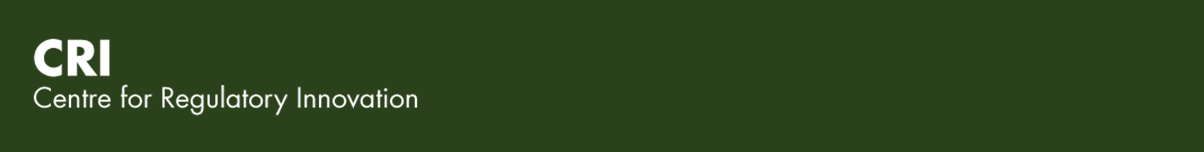 REGULATORY EXPERIMENTATION EXPENSE FUNDPROPOSALSubmit completed form to: CRI-CIR@tbs-sct.gc.caApplicant InformationApplicant InformationApplicant InformationApplicant InformationApplicant InformationDepartment or Agency:Department or Agency:Sector/Division: Sector/Division: Project Title: Project Title: Contact Name and Title:Contact Name and Title:Email Address:Email Address:Phone Number:Phone Number:Name of sponsoring DG:Name of sponsoring DG:Proposal Information Proposal Information Proposal Information Proposal Information Proposal Information Executive Summary To be filled with the CRI. Executive Summary To be filled with the CRI. Executive Summary To be filled with the CRI. Executive Summary To be filled with the CRI. Executive Summary To be filled with the CRI. Background Provide the context for your proposal, including the following. Information can be copied from the EOI and expanded upon, where appropriate.  The current regulatory environment.A description of the problem you are trying to resolve and whether the problem relates to:a business need:a technological challenge:a market opportunity:A description of the proposed experiment or pre-experiment project (Refer to EOI section 2 for what details to provide)Explain how this experiment or project could lead to innovation Background Provide the context for your proposal, including the following. Information can be copied from the EOI and expanded upon, where appropriate.  The current regulatory environment.A description of the problem you are trying to resolve and whether the problem relates to:a business need:a technological challenge:a market opportunity:A description of the proposed experiment or pre-experiment project (Refer to EOI section 2 for what details to provide)Explain how this experiment or project could lead to innovation Background Provide the context for your proposal, including the following. Information can be copied from the EOI and expanded upon, where appropriate.  The current regulatory environment.A description of the problem you are trying to resolve and whether the problem relates to:a business need:a technological challenge:a market opportunity:A description of the proposed experiment or pre-experiment project (Refer to EOI section 2 for what details to provide)Explain how this experiment or project could lead to innovation Background Provide the context for your proposal, including the following. Information can be copied from the EOI and expanded upon, where appropriate.  The current regulatory environment.A description of the problem you are trying to resolve and whether the problem relates to:a business need:a technological challenge:a market opportunity:A description of the proposed experiment or pre-experiment project (Refer to EOI section 2 for what details to provide)Explain how this experiment or project could lead to innovation Background Provide the context for your proposal, including the following. Information can be copied from the EOI and expanded upon, where appropriate.  The current regulatory environment.A description of the problem you are trying to resolve and whether the problem relates to:a business need:a technological challenge:a market opportunity:A description of the proposed experiment or pre-experiment project (Refer to EOI section 2 for what details to provide)Explain how this experiment or project could lead to innovation Item 2: Public Benefit Provide a description of the extent to which Canadians will or could benefit from changes related to the learnings or evidence that the experiment seeks to generate. Your response can include how the experiment could support:the Canadian economy;Canada’s regulatory competitiveness;Canadian’s health and/or safety;the environment; or, Government of Canada priorities and/or investments. Item 2: Public Benefit Provide a description of the extent to which Canadians will or could benefit from changes related to the learnings or evidence that the experiment seeks to generate. Your response can include how the experiment could support:the Canadian economy;Canada’s regulatory competitiveness;Canadian’s health and/or safety;the environment; or, Government of Canada priorities and/or investments. Item 2: Public Benefit Provide a description of the extent to which Canadians will or could benefit from changes related to the learnings or evidence that the experiment seeks to generate. Your response can include how the experiment could support:the Canadian economy;Canada’s regulatory competitiveness;Canadian’s health and/or safety;the environment; or, Government of Canada priorities and/or investments. Item 2: Public Benefit Provide a description of the extent to which Canadians will or could benefit from changes related to the learnings or evidence that the experiment seeks to generate. Your response can include how the experiment could support:the Canadian economy;Canada’s regulatory competitiveness;Canadian’s health and/or safety;the environment; or, Government of Canada priorities and/or investments. Item 2: Public Benefit Provide a description of the extent to which Canadians will or could benefit from changes related to the learnings or evidence that the experiment seeks to generate. Your response can include how the experiment could support:the Canadian economy;Canada’s regulatory competitiveness;Canadian’s health and/or safety;the environment; or, Government of Canada priorities and/or investments. Item 3: Viability Describe each element of the proposed experiment based on what you developed to date. To assist departments in developing their regulatory experiment, the CRI has developed the Regulators’ Experimentation Toolkit.  Item 3: Viability Describe each element of the proposed experiment based on what you developed to date. To assist departments in developing their regulatory experiment, the CRI has developed the Regulators’ Experimentation Toolkit.  Item 3: Viability Describe each element of the proposed experiment based on what you developed to date. To assist departments in developing their regulatory experiment, the CRI has developed the Regulators’ Experimentation Toolkit.  Item 3: Viability Describe each element of the proposed experiment based on what you developed to date. To assist departments in developing their regulatory experiment, the CRI has developed the Regulators’ Experimentation Toolkit.  Item 3: Viability Describe each element of the proposed experiment based on what you developed to date. To assist departments in developing their regulatory experiment, the CRI has developed the Regulators’ Experimentation Toolkit.  a) What is the hypothesis you plan to test or the learning you are seeking from the experiment? a) What is the hypothesis you plan to test or the learning you are seeking from the experiment? a) What is the hypothesis you plan to test or the learning you are seeking from the experiment? a) What is the hypothesis you plan to test or the learning you are seeking from the experiment? a) What is the hypothesis you plan to test or the learning you are seeking from the experiment? b) How would you categorize the design of your experiment and why did you select this design? If you intend to use a regulatory sandbox, describe the sandbox in this section.b) How would you categorize the design of your experiment and why did you select this design? If you intend to use a regulatory sandbox, describe the sandbox in this section.b) How would you categorize the design of your experiment and why did you select this design? If you intend to use a regulatory sandbox, describe the sandbox in this section.b) How would you categorize the design of your experiment and why did you select this design? If you intend to use a regulatory sandbox, describe the sandbox in this section.b) How would you categorize the design of your experiment and why did you select this design? If you intend to use a regulatory sandbox, describe the sandbox in this section.☐ pre-post experiment          ☐randomized experiment        ☐non-randomized experiment    ☐ sandbox    ☐ pre-post experiment          ☐randomized experiment        ☐non-randomized experiment    ☐ sandbox    ☐ pre-post experiment          ☐randomized experiment        ☐non-randomized experiment    ☐ sandbox    ☐ pre-post experiment          ☐randomized experiment        ☐non-randomized experiment    ☐ sandbox    ☐ pre-post experiment          ☐randomized experiment        ☐non-randomized experiment    ☐ sandbox     Describe the intervention you will use, including what the participant(s) will do or what the regulator will do to them to test the hypothesis or obtain the sought learnings. The response should also include a description of all the stakeholders involved, both internal and external and their role in the experiment including whether they will be participants, partners, other stakeholders etc. Describe the intervention you will use, including what the participant(s) will do or what the regulator will do to them to test the hypothesis or obtain the sought learnings. The response should also include a description of all the stakeholders involved, both internal and external and their role in the experiment including whether they will be participants, partners, other stakeholders etc. Describe the intervention you will use, including what the participant(s) will do or what the regulator will do to them to test the hypothesis or obtain the sought learnings. The response should also include a description of all the stakeholders involved, both internal and external and their role in the experiment including whether they will be participants, partners, other stakeholders etc. Describe the intervention you will use, including what the participant(s) will do or what the regulator will do to them to test the hypothesis or obtain the sought learnings. The response should also include a description of all the stakeholders involved, both internal and external and their role in the experiment including whether they will be participants, partners, other stakeholders etc. Describe the intervention you will use, including what the participant(s) will do or what the regulator will do to them to test the hypothesis or obtain the sought learnings. The response should also include a description of all the stakeholders involved, both internal and external and their role in the experiment including whether they will be participants, partners, other stakeholders etc. Describe the metrics you propose to use to assess the validity of your hypothesis or obtain the desired learnings. What data will you gather?How will you collect this data? How will you translate this data into the learning and evidence needed to help resolve your problem? Describe the metrics you propose to use to assess the validity of your hypothesis or obtain the desired learnings. What data will you gather?How will you collect this data? How will you translate this data into the learning and evidence needed to help resolve your problem? Describe the metrics you propose to use to assess the validity of your hypothesis or obtain the desired learnings. What data will you gather?How will you collect this data? How will you translate this data into the learning and evidence needed to help resolve your problem? Describe the metrics you propose to use to assess the validity of your hypothesis or obtain the desired learnings. What data will you gather?How will you collect this data? How will you translate this data into the learning and evidence needed to help resolve your problem? Describe the metrics you propose to use to assess the validity of your hypothesis or obtain the desired learnings. What data will you gather?How will you collect this data? How will you translate this data into the learning and evidence needed to help resolve your problem?e) Describe your approach to treatment and control (or comparison) groups in your experiment.Will the experiment have one or more treatment groups? Will the experiment have a separate control (or comparison) group?How will you recruit participants?What sample size will you have?e) Describe your approach to treatment and control (or comparison) groups in your experiment.Will the experiment have one or more treatment groups? Will the experiment have a separate control (or comparison) group?How will you recruit participants?What sample size will you have?e) Describe your approach to treatment and control (or comparison) groups in your experiment.Will the experiment have one or more treatment groups? Will the experiment have a separate control (or comparison) group?How will you recruit participants?What sample size will you have?e) Describe your approach to treatment and control (or comparison) groups in your experiment.Will the experiment have one or more treatment groups? Will the experiment have a separate control (or comparison) group?How will you recruit participants?What sample size will you have?e) Describe your approach to treatment and control (or comparison) groups in your experiment.Will the experiment have one or more treatment groups? Will the experiment have a separate control (or comparison) group?How will you recruit participants?What sample size will you have?f) Identify anticipated risks and mitigation strategies using the table below. Why might you not be able to test your hypothesis or achieve the learning you want from the experiment?f) Identify anticipated risks and mitigation strategies using the table below. Why might you not be able to test your hypothesis or achieve the learning you want from the experiment?f) Identify anticipated risks and mitigation strategies using the table below. Why might you not be able to test your hypothesis or achieve the learning you want from the experiment?f) Identify anticipated risks and mitigation strategies using the table below. Why might you not be able to test your hypothesis or achieve the learning you want from the experiment?f) Identify anticipated risks and mitigation strategies using the table below. Why might you not be able to test your hypothesis or achieve the learning you want from the experiment?Risk Probability (high/medium/low)Probability (high/medium/low)Impact (high/medium/low)Planned mitigation Example text: Delay in implementation resulting in lapse of funding (funding does not roll into next fiscal year)Example text: Experiment does not yield expected learning Example text: Participants drop out of the experiment g) Describe the plan for monitoring the progress of your experiment or pre-experiment? How will you ensure you remain on track to deliver results?g) Describe the plan for monitoring the progress of your experiment or pre-experiment? How will you ensure you remain on track to deliver results?g) Describe the plan for monitoring the progress of your experiment or pre-experiment? How will you ensure you remain on track to deliver results?g) Describe the plan for monitoring the progress of your experiment or pre-experiment? How will you ensure you remain on track to deliver results?g) Describe the plan for monitoring the progress of your experiment or pre-experiment? How will you ensure you remain on track to deliver results?Item 4: Project Plan and CostingDescribe the proposed project plan, in accordance with the template below. The template can be adjusted including rows added to best fit your proposed experiment. Item 4: Project Plan and CostingDescribe the proposed project plan, in accordance with the template below. The template can be adjusted including rows added to best fit your proposed experiment. Item 4: Project Plan and CostingDescribe the proposed project plan, in accordance with the template below. The template can be adjusted including rows added to best fit your proposed experiment. Item 4: Project Plan and CostingDescribe the proposed project plan, in accordance with the template below. The template can be adjusted including rows added to best fit your proposed experiment. Item 4: Project Plan and CostingDescribe the proposed project plan, in accordance with the template below. The template can be adjusted including rows added to best fit your proposed experiment. Item 4: Project Plan and CostingDescribe the proposed project plan, in accordance with the template below. The template can be adjusted including rows added to best fit your proposed experiment. Item 4: Project Plan and CostingDescribe the proposed project plan, in accordance with the template below. The template can be adjusted including rows added to best fit your proposed experiment. Item 4: Project Plan and CostingDescribe the proposed project plan, in accordance with the template below. The template can be adjusted including rows added to best fit your proposed experiment. Item 4: Project Plan and CostingDescribe the proposed project plan, in accordance with the template below. The template can be adjusted including rows added to best fit your proposed experiment. FYProject TaskDeliverableAccountability Accountability Accountability Start DateEnd DateExpenditures2022–2023Phase 1: Describe the phase Phase 1: Describe the phase Phase 1: Describe the phase Phase 1: Describe the phase Phase 1: Describe the phase Phase 1: Describe the phase Phase 1: Describe the phase Phase 1: Describe the phase 2022–20232022–20232022–2023Phase 2: Describe the phasePhase 2: Describe the phasePhase 2: Describe the phasePhase 2: Describe the phasePhase 2: Describe the phasePhase 2: Describe the phasePhase 2: Describe the phasePhase 2: Describe the phase2022–2023Total FY 2023–2024Total FY 2023–2024Total FY 2023–2024Total FY 2023–2024Requested CRI FundingRequested CRI FundingRequested CRI FundingRequested CRI FundingTotal FY 2023–2024Total FY 2023–2024Total FY 2023–2024Total FY 2023–2024Other sources of fundingOther sources of fundingOther sources of fundingOther sources of funding2023–2024Phase 3: Describe the phasePhase 3: Describe the phasePhase 3: Describe the phasePhase 3: Describe the phasePhase 3: Describe the phasePhase 3: Describe the phasePhase 3: Describe the phasePhase 3: Describe the phase2023–20242023–20242023–2024Total FY 2024–2025Total FY 2024–2025Total FY 2024–2025Total FY 2024–2025Total FY 2024–2025Requested CRI FundingRequested CRI FundingRequested CRI FundingTotal FY 2024–2025Total FY 2024–2025Total FY 2024–2025Total FY 2024–2025Total FY 2024–2025Other sources of fundingOther sources of fundingOther sources of fundingTotal Project FundingTotal Project FundingTotal Project FundingTotal Project FundingTotal Project FundingRequested CRI FundingRequested CRI FundingRequested CRI FundingTotal Project FundingTotal Project FundingTotal Project FundingTotal Project FundingTotal Project FundingOther sources of fundingOther sources of fundingOther sources of funding